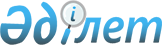 Аққулы ауданы Шақа ауылдық округінің Шақа ауылындағы кейбір көшелерін қайта атау туралыПавлодар облысы Аққулы ауданы Шақа ауылдық округі әкімінің 2023 жылғы 5 қыркүйектегі № 1-17/03 шешімі
      Қазақстан Республикасының "Қазақстан Республикасының әкiмшiлiк-аумақтық құрылысы туралы" Заңының 14-бабының  4) тармақшасына, Қазақстан Республикасының "Қазақстан Республикасындағы жергілікті мемлекеттік басқару және өзін-өзі басқару туралы" Заңының 35-бабының 2-тармағына сәйкес, Шақа ауылдық округі Шақа ауылы тұрғындарының пiкiрiн ескере отырып және 2023 жылғы 30 мамырдағы облыстық ономастика комиссиясының қорытындысы негізінде, Шақа ауылдық округінің әкімі ШЕШІМ ҚАБЫЛДАДЫ:
      1. Шақа ауылдық округінің Шақа ауылындағы келесі көшелері:
      "Юбилейная" көшесі "Ыбырай Алтынсарин" көшесі;
      "Клубная" көшесі "Ләззат Асанова" көшесі;
      "Титова" көшесі "Мәншүк Мәметова" көшесі;
      "Заводская" көшесі "Әлия Молдағұлова" көшесі;
      "Лесная" көшесі "Жұмабек Тәшенов" көшесі;
      "Центральная" көшесі "Абай" көшесі болып қайта аталсын.
      2. Осы шешімнің орындалуын бақылауды өзіме қалдырамын.
      3. Осы шешім оның алғашқы ресми жарияланған күнінен кейін күнтізбелік он күн өткен соң қолданысқа енгізіледі.
					© 2012. Қазақстан Республикасы Әділет министрлігінің «Қазақстан Республикасының Заңнама және құқықтық ақпарат институты» ШЖҚ РМК
				
      Аққулы ауданы Шақа ауылдық округінің әкімі 

М. Мурсалимов
